Тиждень  знань  безпеки   життєдіяльності         1-Б  клас  «Знай  правила  дорожнього  руху»                 Класний  керівник  Самойленко Н.М.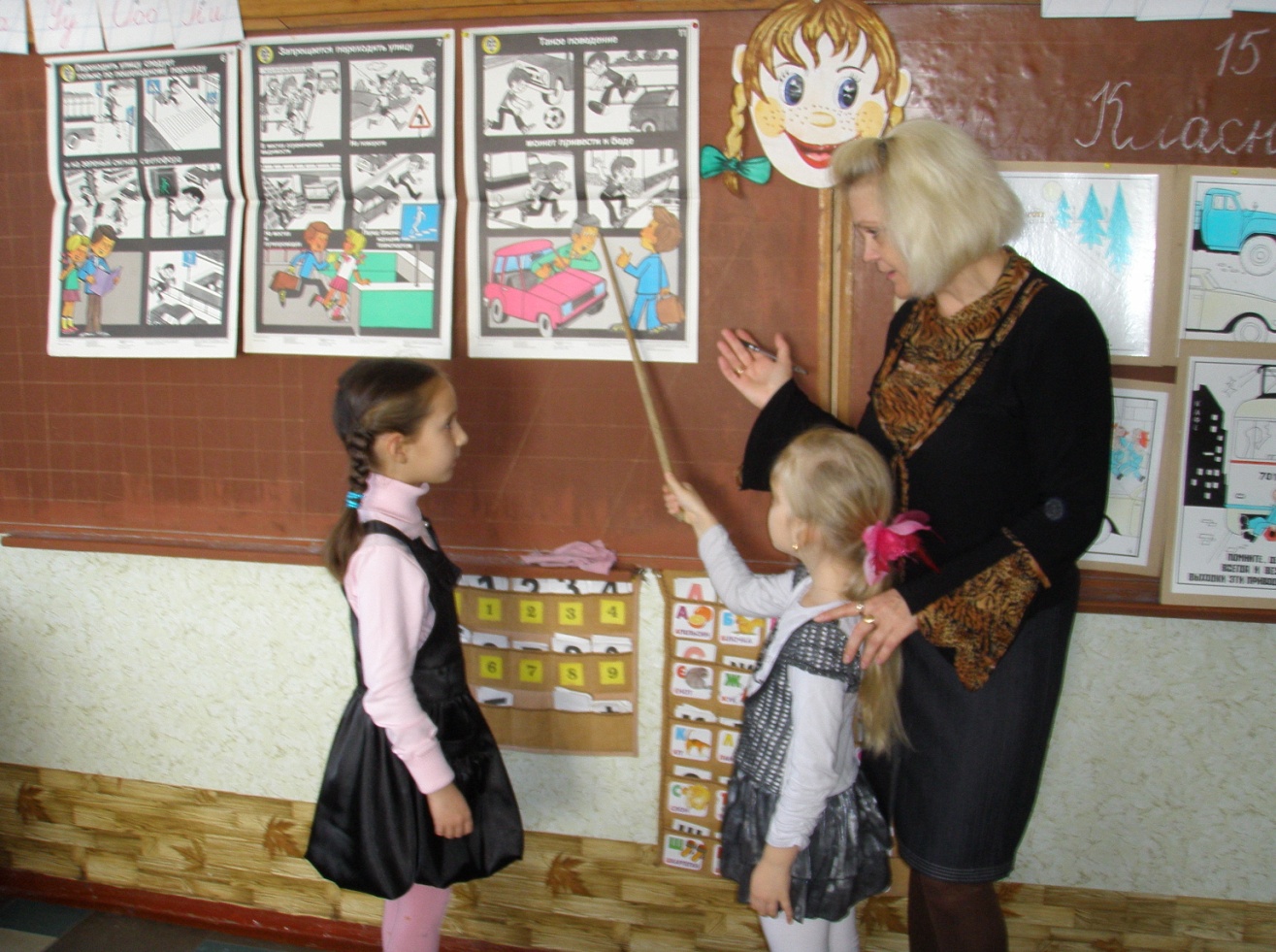 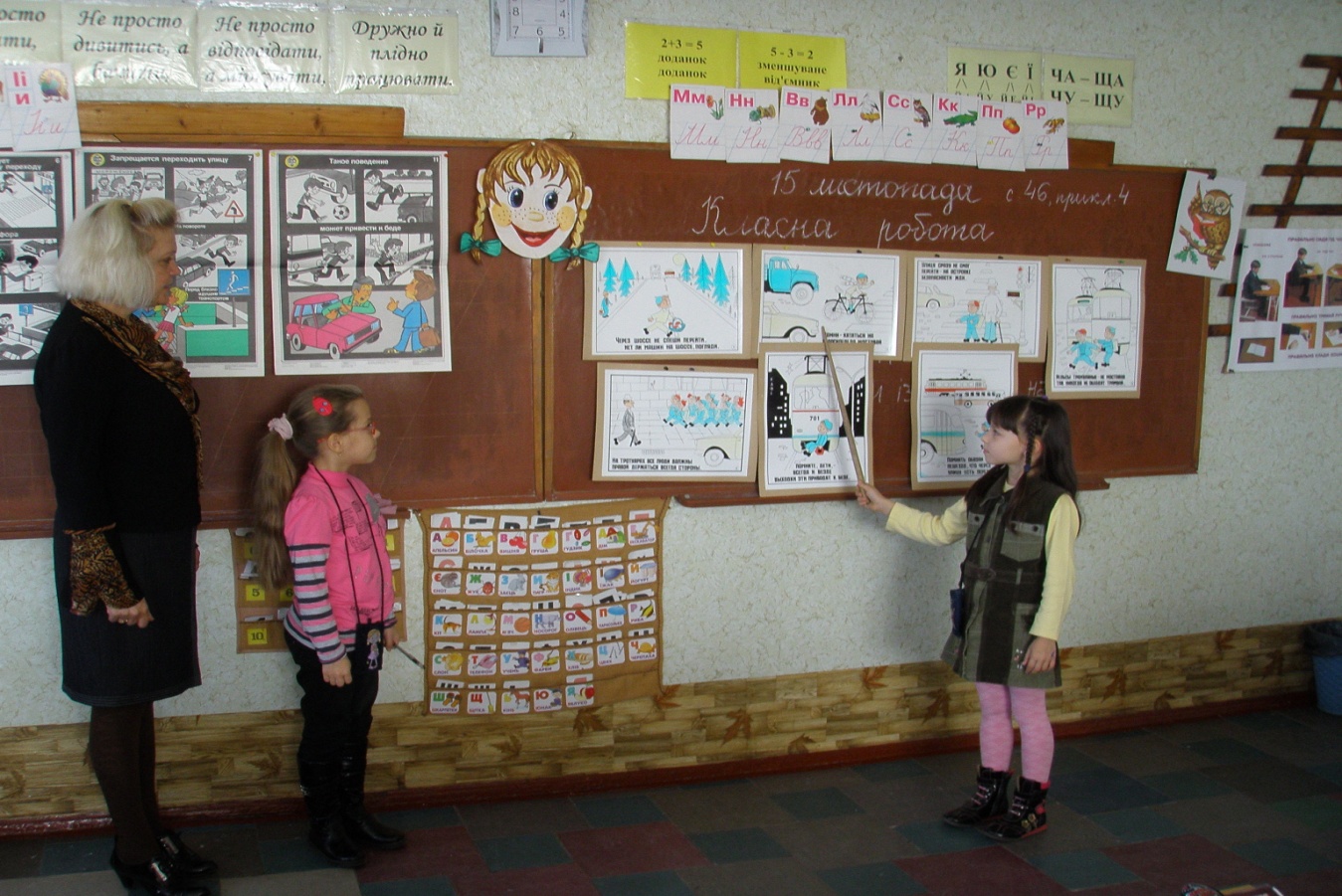 4-Б  клас  Виховна  година «Це  повинні  знати  всі»з використання  відео програми «Дорожні  знаки»                Класний  керівник  Ємець Л.В.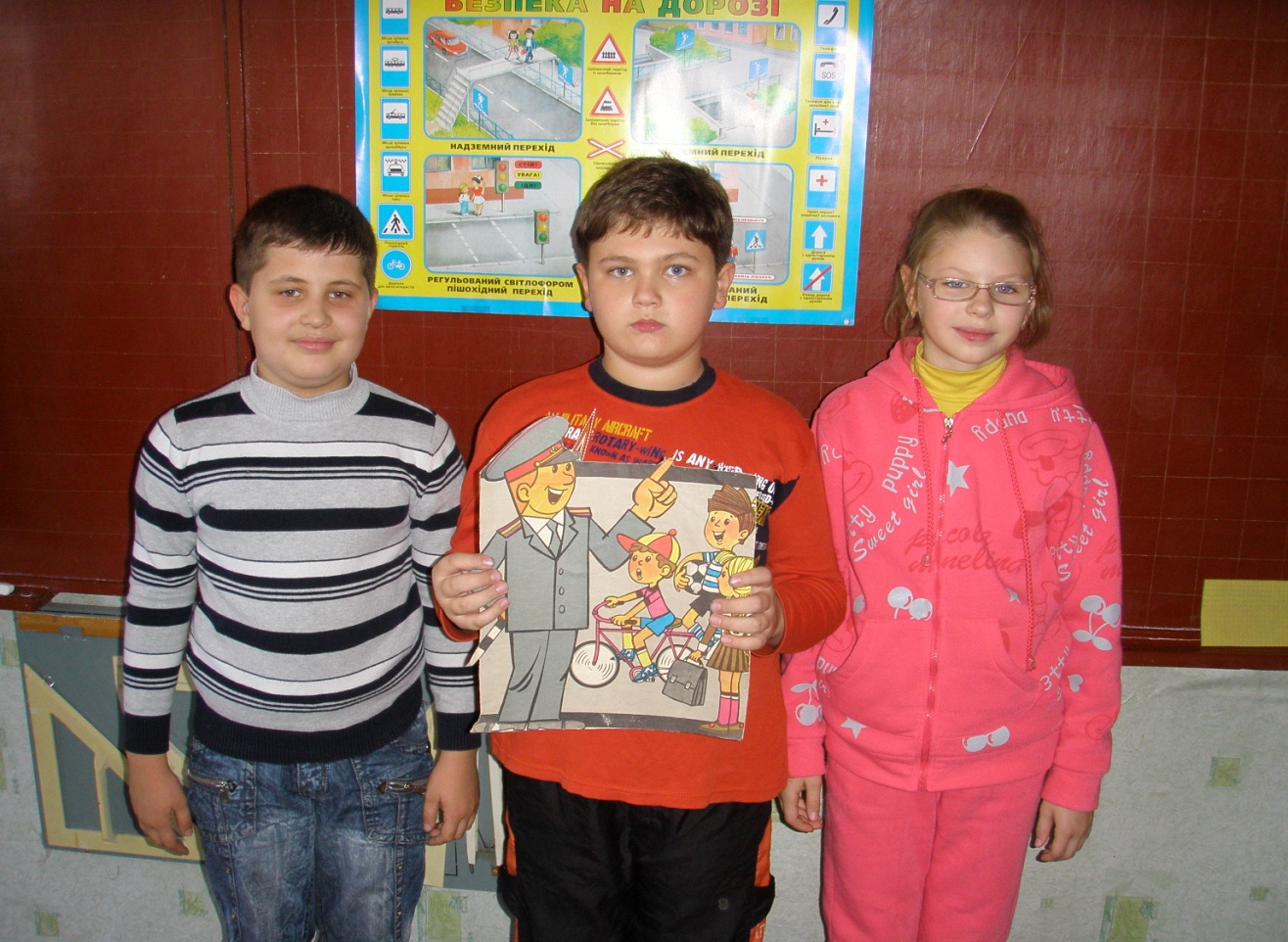 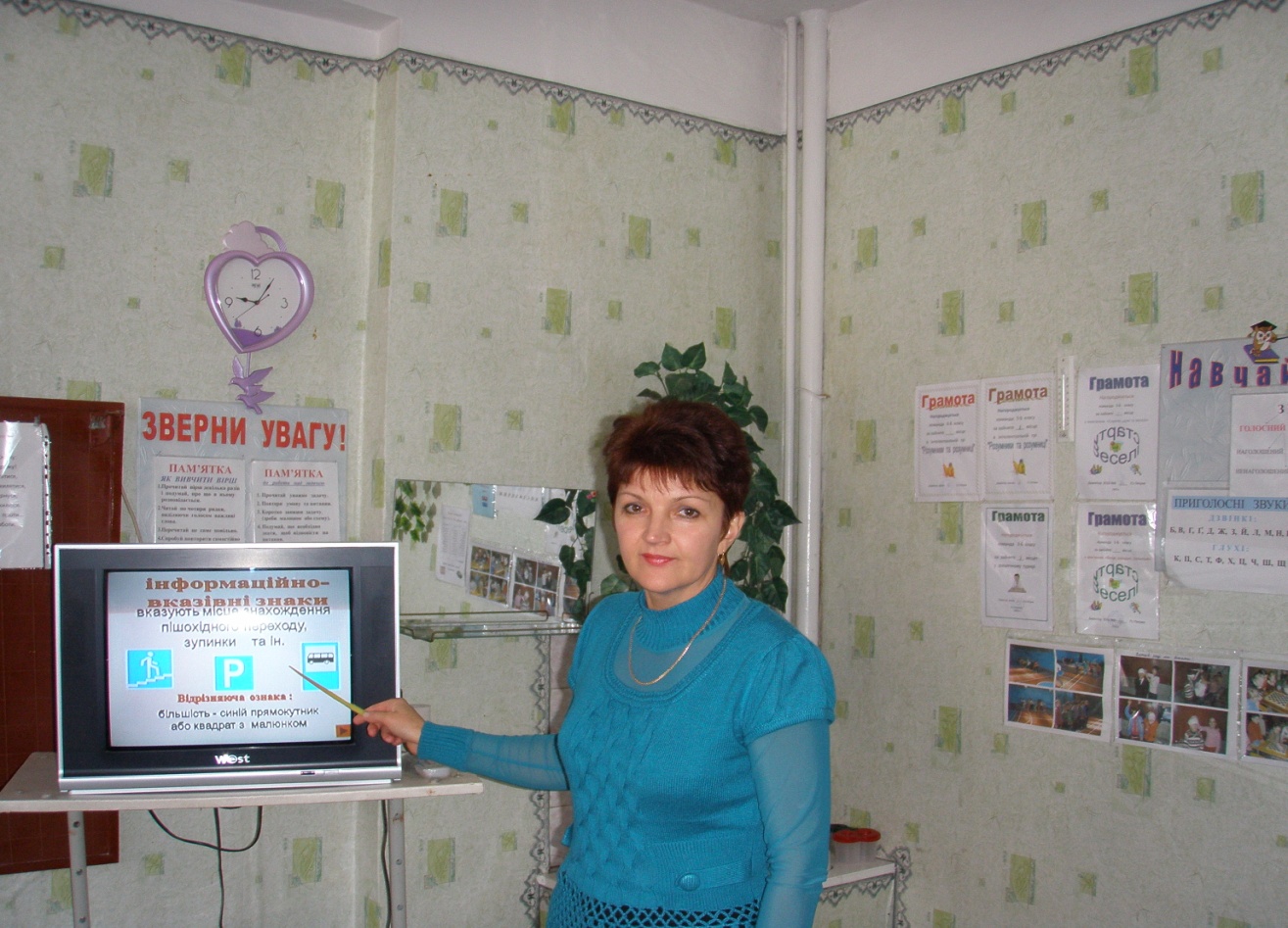 Виховна  година «Як  врятуватися  від  вогню»      1-Б клас   Учитель   Самойленко Н.М.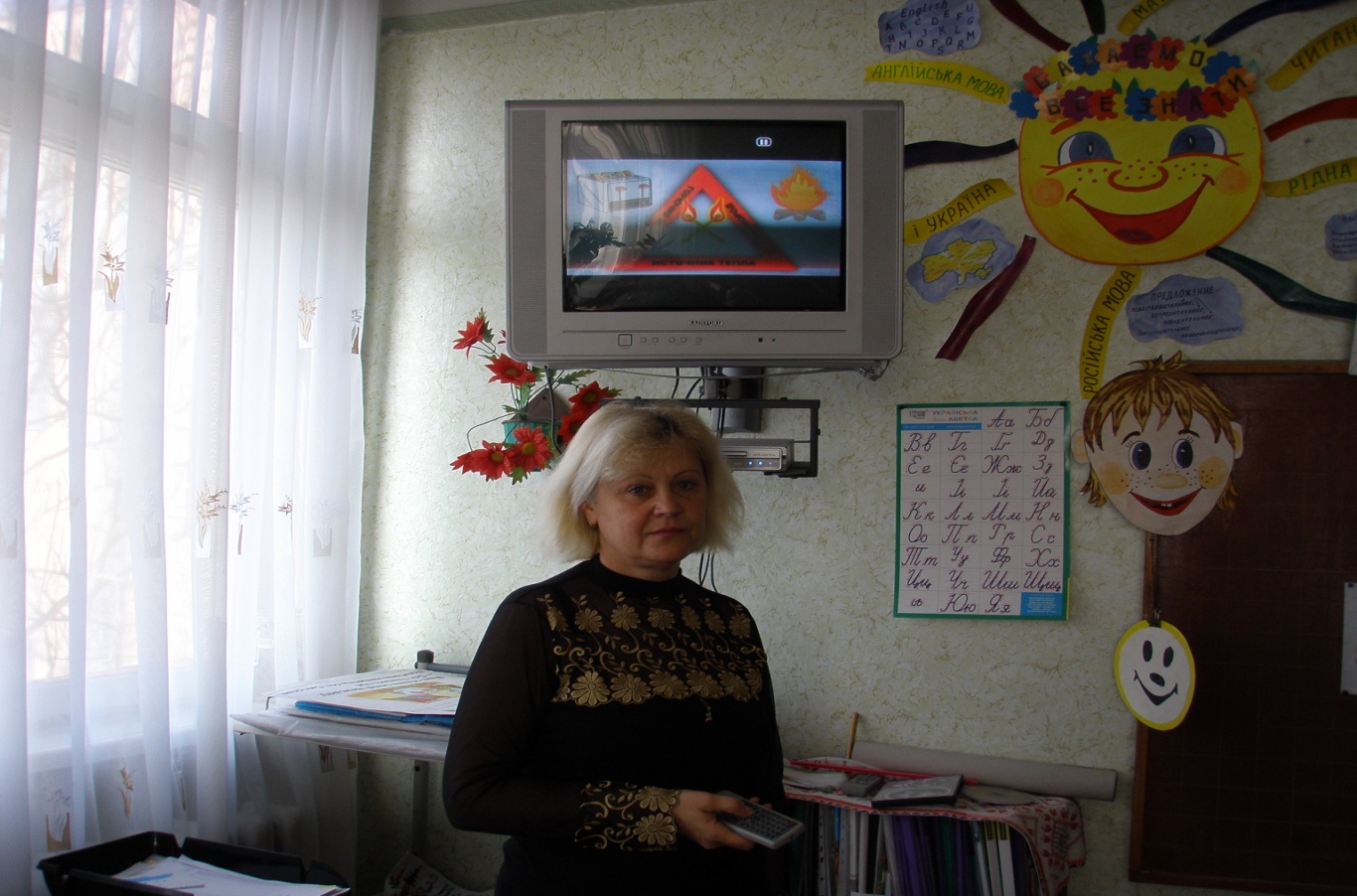 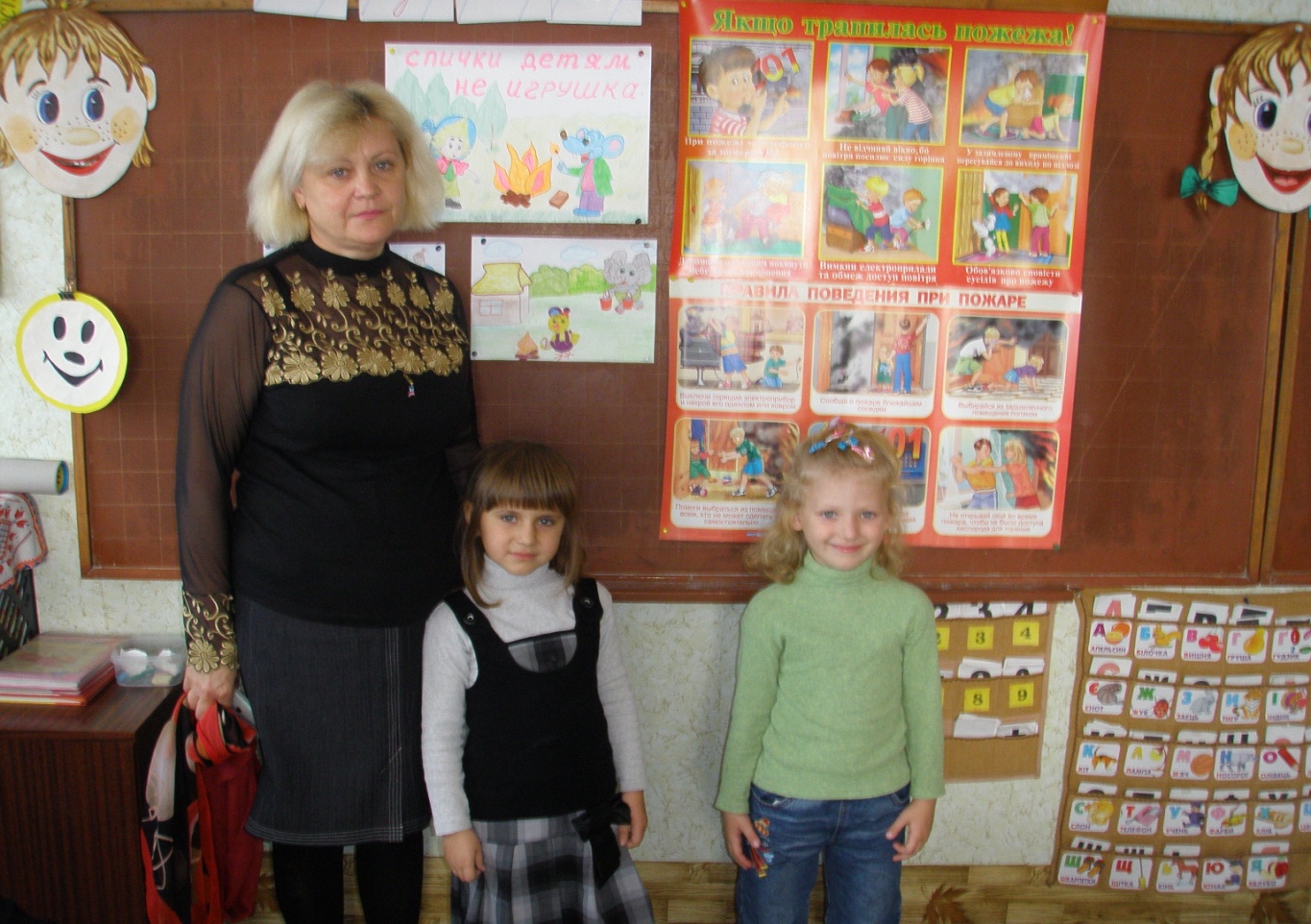               4-Б  клас  «Безпека  і  небезпека»                  Класний  керівник  Ємець Л.В.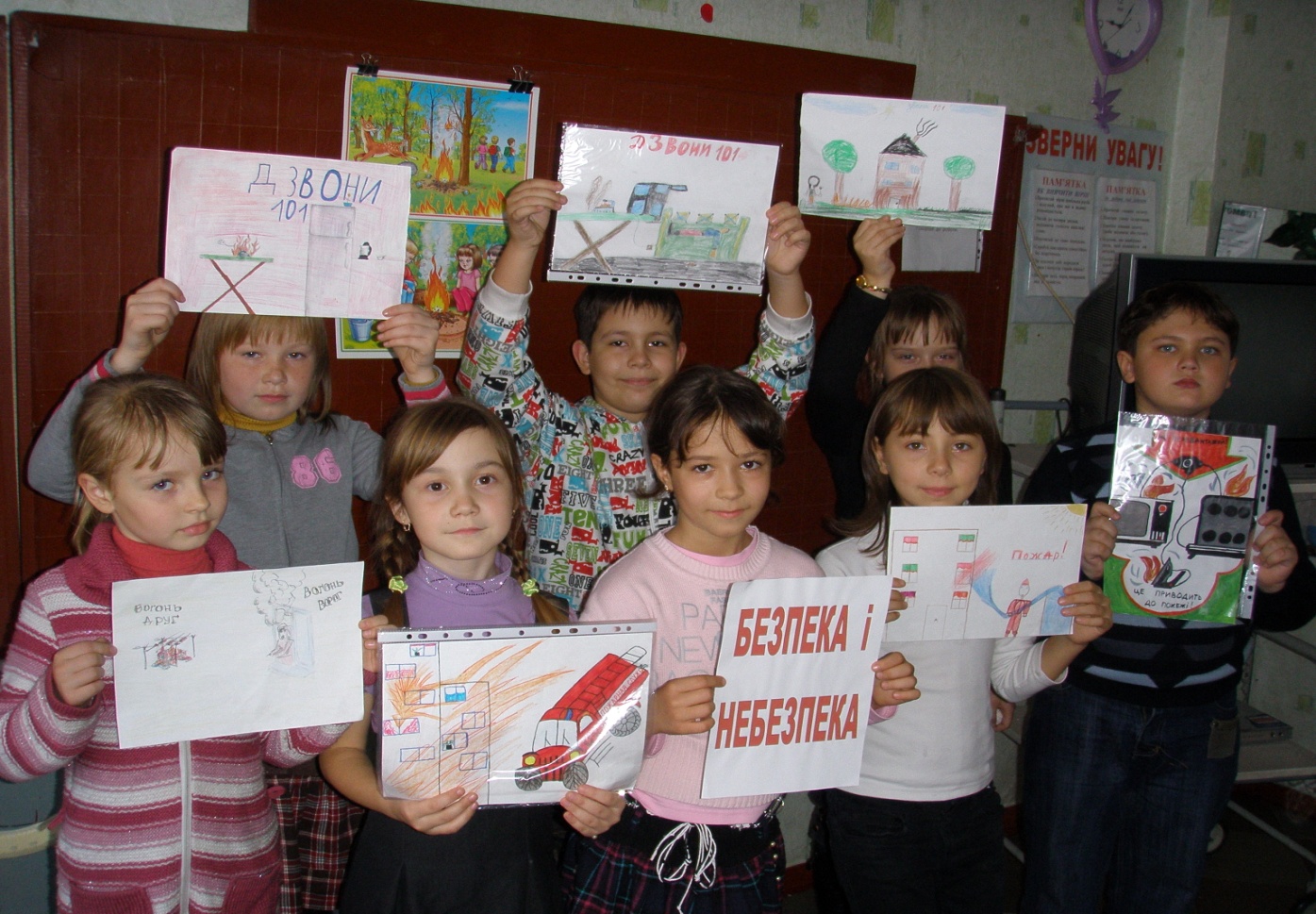 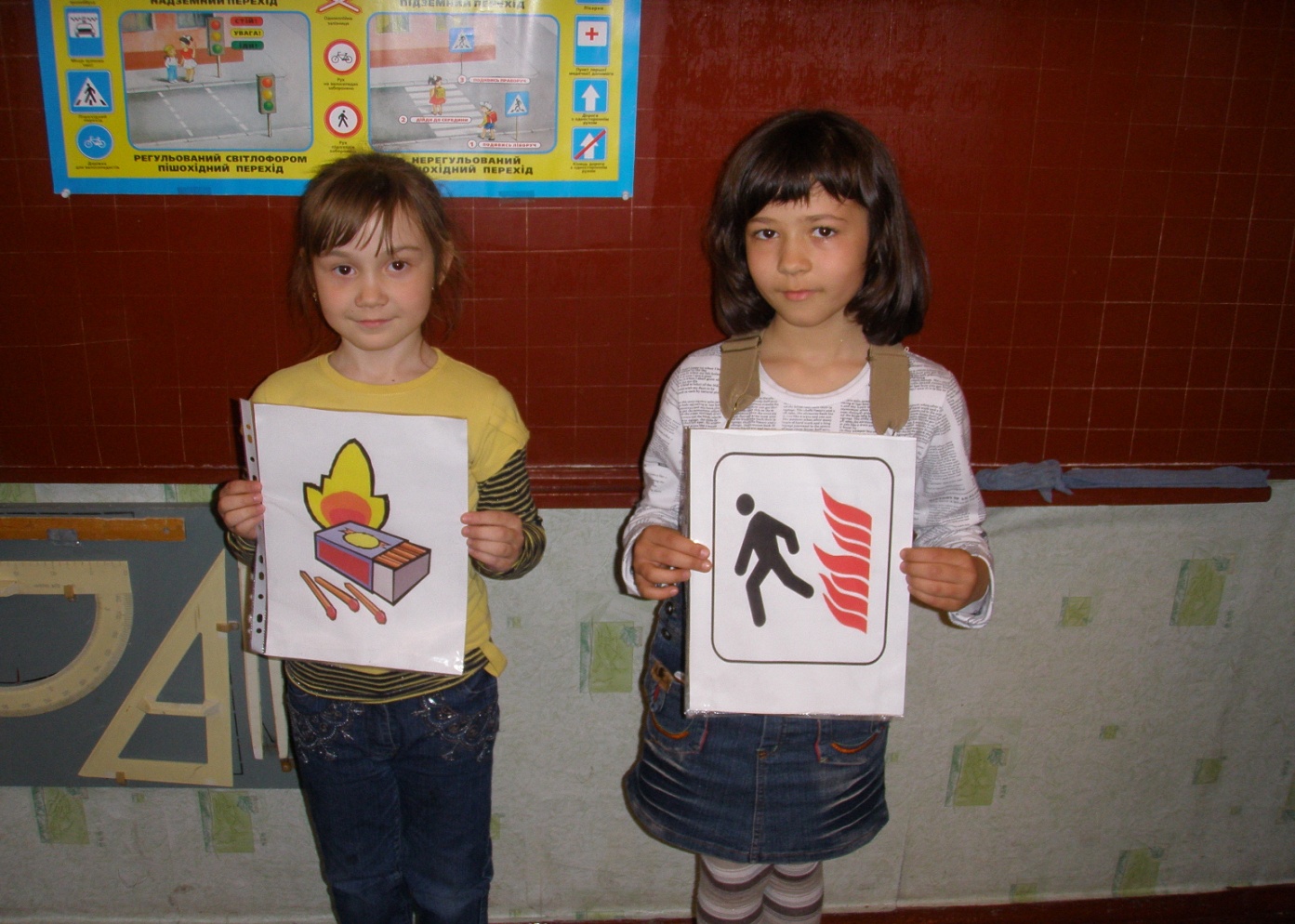 